КАК ПРАВИЛЬНО ПРОВЕСТИ  НОВОГОДНИЕ ПРАЗДНИКИУважаемые родители!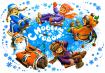       Наступают зимние праздники, которые дают вам возможность уделить больше внимания своим детям. А наши рекомендации помогут вам весело, интересно, с пользой провести это время со своими малышами.В новогоднюю ночьЕсли положить ребенка спать в новогоднюю ночь попозже обычного, то это может нарушить режим дня, в результате чего он будет раздражительным и плаксивым. Поэтому лучше начать праздновать пораньше. Нарядите малышей, переоденьте папу, дедушку или кого-нибудь из гостей мужского пола в костюм Деда Мороза, выберите Снегурочку, и устройте веселый хоровод вокруг елочки.Придумайте веселый конкурс среди гостей, так как дети всегда с удовольствием наблюдают за тем, как родители переодеваются и разыгрывают смешные сценки, а также сами принимают в них участие. Если во время чтения наизусть стихотворения ваш малыш вдруг застесняется, ни в коем случае не заставляйте его насильно это делать – главное, чтобы ребенку понравился визит волшебника, а не наоборот, его расстроил или напугал.В новогоднюю ночь не стоит дарить сразу все подарки. Спрятав один подарок под елку, оставьте остальное до утра: положите под подушку, в шкаф, где лежит одежда ребенка, в коробку, в кармашек брюк или в валенок. Пусть эти маленькие чудеса доставят ему много радости. Если вы дарите ему настольную игру, поиграйте в нее с малышом. Важно сделать эту игру понятной ребенку, любимой. Веселые игры в новогодний праздник   Игры возле елки придадут новогоднему празднику необычный оттенок, повеселят детей, создадут у них праздничное настроение. Предлагаем вашему вниманию следующие игры.Игра «Назови, что изменилось»Эта игра для развития памяти и внимания. Участникам предлагаются в течение минуты рассмотреть игрушки и запомнить их (количество игрушек берется в зависимости от возраста детей.) Затем ребятам предлагается выйти из комнаты или закрыть глаза, в это время несколько игрушек можно переставить местами, убрать или добавить другие. После этого дети называют, что изменилось в ряду игрушек.Игра «Какой, какая, какое, какие?» Взрослый предлагает детям любой новогодний предмет (шар, снежинку, елочку, и т.д.) Выигрывает тот, кто назовет больше слов признаков к предложенному предмету. Например, елочка - высокая, колючая, нарядная, красивая, зеленая, пахучая и т.д.Игра «Смешной вопрос»В этой игре главное не смеяться. Каждый играющий    получает какое-нибудь имя:  хлопушка,  леденец, сосулька, сугроб, фонарик, снежинка, шарик… Ведущий каждому участнику, обходя по кругу, задает  разные вопросы:-Кто ты?-Какой сегодня праздник?-Что тебе дарят каждый год?-Во что ты одеваешься на новый год?И т. д.Каждый участник должен отвечать на любой вопрос названием предмета. Но главное правило: отвечающие не должны смеяться. Кто засмеется или выбывает из игры, или отдает свой фант. Далее каждый, кто отдал фант, должен выполнить какое-нибудь задание.Игра «Доскажи словечко»Детям читается четверостишие, без последнего слова, которое дети должны по смыслу добавить. Самому активному, набравшему всех больше очков дается небольшой приз. Игры во двореВо дворе можно затеять немало игр, особенно подвижных: «Два мороза», «Мы - веселые ребята», «Гуси - лебеди», «Водяной» и другие. Особенно детям нравятся игры нашего детства, поэтому вспомните свои любимые игры и научите в них играть своих детей. Все эти игры будут полезными для физического развития детей.Украсим деревьяРазведите в пластмассовых бутылочках воду с гуашевыми красками. В крышках пластиковых бутылочек проделайте 2-3 отверстия. На прогулку с собой возьмите любые формочки или небольшие ведерки. Наполнив их снегом, налейте в них из бутылок цветной воды, а в середину формочки вставьте петлю из веревки или толстой нити. Оставьте замерзать. Такими украшениями можно украсить деревья или какие-нибудь постройки из снега. С помощью бутылок с краской можно также нарисовать на сугробах снежинки, звездочки, елочки, получится очень красиво и празднично.  Ваши дети, в любом случае, будут довольны и счастливы тому, что вы играете вместе с ними!Идем на ёлку!Неотъемлемая часть зимних каникул – новогоднее представление. Но не стоит скупать билеты на все ёлки подряд. Для дошкольника, особенно младшего возраста, это серьёзная нагрузка – как физическая, так и психическая. Если вы хотите, чтобы ребёнок получил удовольствие и что-то запомнил, сводите его на один спектакль, а затем обсудите увиденное, предложите нарисовать героев новогодней сказки.Отдых – это сонРаз не надо идти в детский сад – не надо рано вставать! По утрам разрешайте ребёнку валяться в постели столько, сколько он хочет. Каникулы для того и придуманы, чтобы дети могли отдохнуть и выспаться. Но вот по вечерам долго сидеть у телевизора им не позволяйте, чтобы с началом рабочей недели не пришлось вновь перестраиваться на новый режим. Для организма это стресс, он грозит развитием неврозов. Обедайте и ужинайте тоже в привычное время.Я поведу тебя в музей…Новогодние каникулы – самое подходящее время для экскурсий, посещения музеев, театров. Но и с этим важно не переусердствовать, чтобы праздники не превратились в бесконечную череду дежурных мероприятий. Подумайте, где вашему ребёнку было бы интересно побывать, – и заранее купите туда билеты. Положите их в новогодний подарок – пусть эту выставку или спектакль он воспримет как волшебное осуществление мечты.Общаемся играяДве недели в начале января – редкий случай, когда мамы и папы могут побыть дома со своими чадами, заняться общим делом. Доставьте себе такое удовольствие – поиграйте с детьми в лото, вместе сложите паззлы или оригами, соберите конструкторНабраться сил!Конечно, было бы идеально уехать вместе с детьми за город, где можно целые дни проводить на природе, а заодно заняться экологическим воспитанием детей. Но если такой возможности нет, и вы остаётесь в городе, старайтесь чаще бывать на свежем воздухе.Список литературы1. Аникеев Н.П. педагогика и психология игры. – М.: Владос. 1990
2.Бобырь Е. Б. Формирование физических качеств у старших дошкольников на занятиях подвижными играми.  - Екатеринбург: ГОУ-ВПО УГТУ-УПИ, 2006. - 135 с.3.Дедулевич М. Н. Играй - не зевай: подвижные игры с дошкольниками: пособие для воспитателей дошкольное образовав учреждений. - М. : Просвещение, 2007. - 64 с.4.Литвинова М.Ф. Русские народные подвижные игры. - М.: Просвещение, 1986. - 82 с.5.Татульян О. В. Методическая разработка по физкультуре (старшая группа) по теме: Подвижная игра как средство формирования физических качеств у детей старшего дошкольного возраста. - Режим доступа: [#"justify">.Тимофеева Е.А. Подвижные игры с детьми младшего дошкольного возраста: пособ. для воспитателя дет. сада. - 2-е изд., испр. и доп. - М. : Просвещение, 1986. - 79 с.6.Фадина Г.В. Диагностика и коррекция задержки психического развития детей старшего дошкольного возраста. - Балашов: «Николаев», 2004. - 68 с.Желаем вам весёлых праздников!Проведите их вместе со своими детьми!МБДОУ ДС №27 «Березка» Воспитатель: Левченко Н. С.